BAHAGIAN A: MAKLUMAT UMUM UNIVERSITI PUTRA MALAYSIA(Maklumat ini akan disediakan oleh Bahagian Pengurusan Kualiti Akademik, CQA)PART A: GENERAL INFORMATION ON THE HIGHER EDUCATION PROVIDER Part A of the MQA-01 of this section seeks general information on the higher education provider (HEP). Name of the HEP:    Universiti Putra MalaysiaDate of establishment: Universiti Putra Malaysia dahulu dikenali sebagai Universiti Pertanian Malaysia dan ditubuhkan pada 4 October 1971. The renaming was done on 15 March 1998.Date of registration (if applicable): Reference No. of registration (if applicable): Universities and University Colleges 1971 – P.U. (A) 106 (20 October 1971)Universities and University Colleges 1971 – P.U. (A) 106/1998 (15 March 1998)Name of the chief executive officer (however designated): Prof. Datin Paduka Dato’ Dr. Aini IderisNaib CanselorUniversiti Putra MalaysiaAddress:Address: Pejabat Naib CanselorBangunan Canselori PutraTingkat 4, Bangunan PentadbiranUniversiti Putra Malaysia43400 UPM SerdangSelangor, MalaysiaCorrespondence (if different from above):Tel.: +603-9769 6001 Fax: +603-9769 2016 Email: nc@upm.edu.myWebsite: www.upm.edu.myNames and addresses of Faculties/Schools/Departments/Centres (if located outside the main campus):Fakulti Sains Pertanian dan Makanan Universiti Putra Malaysia Kampus Bintulu SarawakJalan Nyabau P. O. Box 39697008 BintuluSarawak, Malaysia Names and addresses of branch campuses (if applicable):Universiti Putra Malaysia Kampus Bintulu Sarawak Jalan Nyabau P. O. Box 39697008 BintuluSarawak, MalaysiaList of Faculties/Schools/Departments/Centres in the HEP  (and its branch campuses) and number of programmes offered:Details of all programmes currently conducted by the HEP (and its branch campuses including any offshore arrangements): FAKULTI PERTANIANFAKULTI PERHUTANANFAKULTI PERUBATAN VETERINARFAKULTI EKONOMI DAN PENGURUSANFAKULTI KEJURUTERAANFAKULTI PENGAJIAN PENDIDIKANFAKULTI SAINSFAKULTI SAINS DAN TEKNOLOGI MAKANANFAKULTI EKOLOGI MANUSIAFAKULTI BAHASA MODEN DAN KOMUNIKASIFAKULTI REKABENTUK & SENIBINAFAKULTI PERUBATAN DAN SAINS KESIHATANFAKULTI SAINS KOMPUTER DAN TEKNOLOGI MAKLUMATFAKULTI BIOTEKNOLOGI DAN SAINS BIOMOLEKULFAKULTI PENGAJIAN ALAM SEKITARFAKULTI SAINS PERTANIAN DAN MAKANAN (UPMKB)SiswazahFAKULTI PERTANIANFAKULTI SAINS KOMPUTER DAN TEKNOLOGI MAKLUMAT FAKULTI REKABENTUK DAN SENIBINA FAKULTI EKONOMI DAN PENGURUSAN   FAKULTI PENGAJIAN PENDIDIKAN    FAKULTI KEJURUTERAAN     FAKULTI SAINS DAN TEKNOLOGI MAKANAN     FAKULTI PERUBATAN DAN SAINS KESIHATANFAKULTI BAHASA MODEN DAN KOMUNIKASI   FAKULTI SAINS  FAKULTI PENGAJIAN ALAM SEKITAR     FAKULTI PERUBATAN VETERINAR    Program Lupus dan Aktif (Tiada enrolmen)* For public university, indicate status of each programme as follows: active, jumud, beku, lupus or penawaran semula.* For private HEP, indicate status of each programme as follows: active or inactive (approved but currently not conducted).Total number of academic staff:Total number of students: * Prasiswazah dan Siswazah                         Student attrition: Note: The attrition rate should be provided for each individual year.Total number of administrative and support staff: Provide audited inancial statement for last three consecutive years:Note: Profit and loss reporting is based on after tax. Provide the latest, dated and signed organisational chart of the HEP.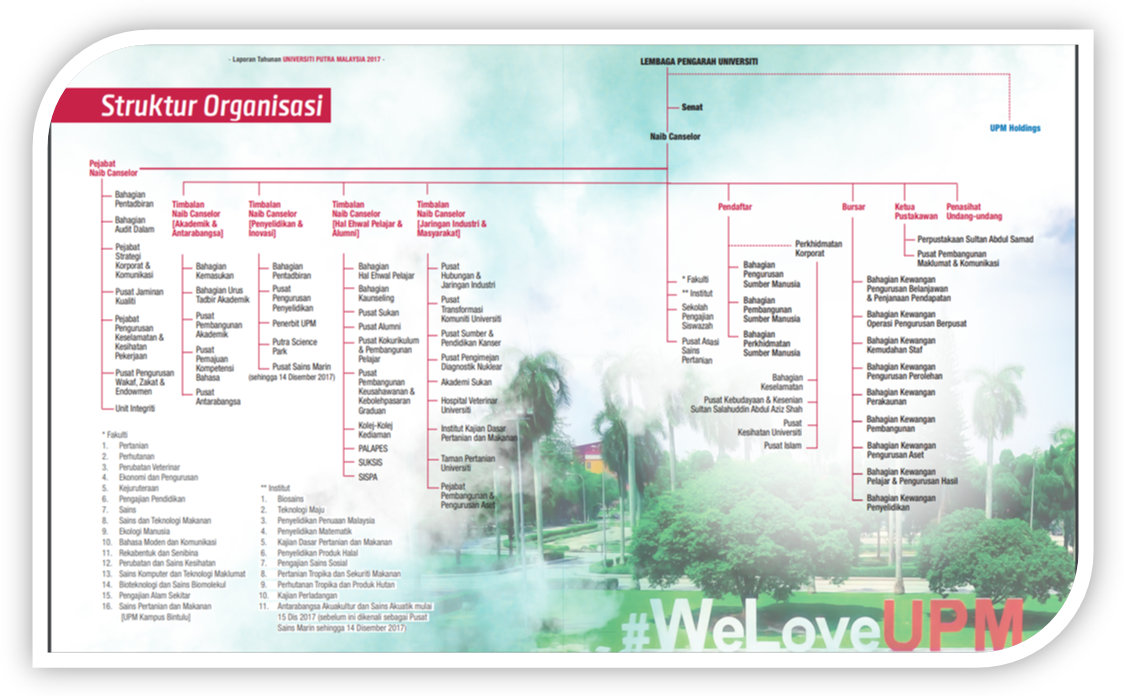 Details of liaison officer:Name and Title: Prof. Dr. Amin IsmailDesignation: Pengarah, Pusat Jaminan KualitiTel.: 03-9769 1504Fax: 03-9769 1489Email: cqa@upm.edu.mySumber Data:BAKD: 18 Jun 2019SGS: 08 Mac 2019PEJABAT PENDAFTAR: 01 Ogos 2019BURSAR: 03 Sept 2019Edited:  06 Sept 2019No.No.Name of Faculties/Schools/ Departments/ CentresNumber of programmes Offered(Undergraduate)Number of programmes offered (Post Graduated)Fakulti Pertanian62Fakulti Perhutanan32Fakulti Perubatan Veterinar14Fakulti Ekonomi dan Pengurusan34Fakulti Kejuruteraan815Fakulti Pengajian Pendidikan813Fakulti Sains103Fakulti Sains dan Teknologi Makanan34Fakulti Ekologi Manusia52Fakulti Bahasa Moden dan Komunikasi27Fakulti Rekabentuk dan Senibina35Fakulti Perubatan dan Sains Kesihatan612Fakulti Sains Komputer & Teknologi Maklumat45Fakulti Bioteknologi & Sains Biomolekul42Fakulti Pengajian Alam Sekitar23Fakulti Sains Pertanian dan Makanan (Universiti Putra Malaysia Kampus Bintulu Sarawak)82Asasi Sains Pertanian1-Institut Penyelidikan Produk Hutan -2Instiut Penuaan Malaysia -2Institut Biosains-2Institut Teknologi Maju-2Institut Penyelidikan Matematik-2Institut Pertanian-2Institut Sains Sosial-2Institut Pertanian dan Sekuriti Makanan-2Institut Perhutanan Tropika dan Produk Hutan  -2No.Name ofProgrammeMQFLevelAwardingBodyLocation conductedType of Programme(Collaboration/Home grown/ external programme/joint award/ joint degree)Approvalauthorityand DateofApprovalDate andDurationOf Accreditationby MQA/ProfessionalBodiesProgramme Status *Student enrolment1.Bacelor Sains PertanianBacelorUPMUPM SerdangSepenuh Masa & PJJ15/09/1973Mesyuarat Lembaga Akademik24/12/1976 JPACONFIDENTIAL 130/7/1(17)Aktif3282.Bacelor Sains HortikulturBacelorUPM UPM SerdangSepenuh Masa09/10/1985KP.S(PT) 7010/4/ Jld. 8(3)20/02/1990JPA(S)130/15 -1 KLT.4(106)Aktif1823.Bacelor Sains PerniagaantaniBacelorUPMUPM SerdangSepenuh Masa27/12/1973 Mesyuarat Lembaga Akademik 401/07/1977 PERJ.130/10/1 KLT.2(46)Aktif1754.Bacelor Pertanian (Akuakultur)BacelorUPMUPM SerdangSepenuh Masa11/07/2006 JPT (A) 1000/010/02 Jld.3(36)JPT(A)1000/010/02 Jld.3(36) Aktif1435.Bacelor Pertanian (Sains Ternakan)BacelorUPMUPM SerdangSepenuh Masa11/07/2006 JPT (A) 1000/010/02 Jld.3(36)JPT(A)1000/010/02 Jld.3(36) Aktif1966.Bacelor Sains Pengurusan PerladanganBacelorUPMUPM SerdangSepenuh Masa26/11/2015JPT (A) 1000/021/003/01 jld.6 (8)JPT(A)1000/021/003/01 Jld.6 (8 Aktif39No.Name ofProgrammeMQFLevelAwardingBodyLocation conductedType ofProgramme(Collaboration/Home grown/ external programme/joint award/ joint degree)Approvalauthorityand DateofApprovalDate andDurationOf Accreditationby MQA/ProfessionalBodiesProgrammeStatus *Student enrolment1.Bacelor Sains PerhutananBacelorUPMUPM SerdangSepenuh Masa15/09/1973 Mesyuarat Lembaga Akademik I24/12/1976 JPA.SULIT130/17/1(17)Aktif2022.Bacelor Sains Teknologi KayuBacelorUPMUPM SerdangSepenuh Masa15/05/2006 JPT (A) 1000/010/02. Jld. 2(44)JPT (A) 1000/010/02. Jld. 2 (44) Aktif1313.Bacelor Sains Taman dan RekreasiBacelorUPMUPM SerdangSepenuh Masa26/11/2010JPT(A)1000/021/003/01 Jld.5(6)JPT(A)1000/021/003/ 01Jld.5(6) Aktif145No.Name ofProgrammeMQFLevelAwardingBodyLocation conductedType ofProgramme(Collaboration/Home grown/ external programme/joint award/ joint degree)Approvalauthorityand DateofApprovalDate andDurationOf Accreditationby MQA/ProfessionalBodiesProgramme Status *Studentenrolment1.Doktor Perubatan VeterinarBacelorUPMUPM SerdangSepenuh Masa15/09/1973 Mesyuarat Lembaga Akademik IMajlis Veterinar Malaysia-197324/12/1976 JPA.CONFIDENTIAL130/17/1 (17)Aktif549No.Name ofProgrammeMQFLevelAwardingBodyLocation conductedType ofProgramme(Collaboration/Home grown/ external programme/joint award/ joint degree)Approvalauthorityand DateofApprovalDate andDurationOf Accreditationby MQA/ProfessionalBodiesProgramme Status *Student enrolment1.Bacelor EkonomiBacelorUPMUPM SerdangSepenuh Masa & Secara Eksekutif14/03/1995 KP.S(PT)7010/4/ Jld. XVI(49)02/02/2001 JPA(L)S.130/2/1 Jld.3(89)Aktif3282.Bacelor PerakaunanBacelorUPMUPM SerdangSepenuh Masa & Secara Eksekutif31/10/1984 KP.S(PT)7003/3/3 Jld . VI (15)28/10/1988 JPA (S) 130 / 151 KLT.4(74)MIA 1989Aktif3863.Bacelor Pentadbiran PerniagaanBacelorUPMUPM SerdangSepenuh Masa, PJJ & Secara Eksekutif14/03/1995 KP.S.(PT) 7010/4/Jld XVI (49)02/02/2001 JPA(L)S.130/2/1 Jld.3(88)Aktif474No.Name ofProgramme MQFLevelAwardingBodyLocation conductedType ofProgramme(Collaboration/Home grown/ external programme/joint award/ joint degree)Approvalauthorityand DateofApprovalDate andDurationOf Accreditationby MQA/ProfessionalBodiesProgramme Status *Student enrolment1.Bacelor Kejuruteraan AwamBacelorUPMUPM SerdangSepenuh Masa26/06/1996 KP.S(PT)7010/4/JLD.XVII(102)NAAktif-2.Bacelor Kejuruteraan Elektrik dan ElektronikBacelorUPMUPM SerdangSepenuh Masa26/06/1996 KP.S(PT)7010/4/JLD.XVII(102)NAAktif-3.Bacelor Kejuruteraan KimiaBacelorUPMUPM SerdangSepenuh Masa26/06/1996 KP.S(PT)7010/4/JLD.XVII(102)NAAktif-4.Bacelor Kejuruteraan Pertanian dan BiosistemBacelorUPMUPM SerdangSepenuh Masa26/06/1996 KP.S(PT)7010/4/JLD.XVII(102)NAAktif-5.Bacelor Kejuruteraan MekanikalBacelorUPMUPM SerdangSepenuh Masa26/06/1996 KP.S(PT)7010/4/JLD.XVII(102)NAAktif-6Bacelor Kejuruteraan Aero AngkasaBacelorUPMUPM SerdangSepenuh Masa29/04/1997 KP.S.(PT)(PPG)7613/3(3)NAAktif-7Bacelor Kejuruteraan Proses dan MakananBacelorUPMUPM SerdangSepenuh Masa26/06/1996 KP.S(PT)7010/4/JLD.XVII(102)NAAktif-8Bacelor Kejuruteraan Sistem Komputer dan KomunikasiBacelorUPMUPM SerdangSepenuh Masa26/06/1996 KP.S(PT)7010/4/JLD.XVII(102)NAAktif-NoName ofProgrammeMQFLevelAwardingBodyLocation conductedType ofProgramme(Collaboration/Home grown/ external programme/joint award/ joint degree)Approvalauthorityand DateofApprovalDate andDurationOf Accreditationby MQA/ProfessionalBodiesProgramme Status *Student enrolment1.Bacelor Pendidikan(Pendidikan Jasmani)BacelorUPMUPM SerdangSepenuh Masa20/07/1979 Minit Senat 71.709/11/1982 JPA. CONFIDENTIAL130/15/-1/KLT.2(33)Aktif1912.Bacelor Pendidikan(Bimbingan dan Kaunseling)BacelorUPMUPM SerdangSepenuh Masa23/01/1982 KP.CONFIDENTIAL/N/ 27(8)30/03/1985 JPA (S) 130/15-1/KLT.2(150)Aktif773.Bacelor Pendidikan(Pengajaran Bahasa Malaysia Sebagai Bahasa Pertama )BacelorUPMUPM SerdangSepenuh Masa05/08/1982 KP(PT)7003/ N/27(35)30/03/1985 JPA(S)130/15-1/KLT.2(150)30/09/1997 JPA(L)S.130/4/6(4)Aktif1134.Bacelor Pendidikan (Pengajaran Bahasa Inggeris Sebagai Bahasa Kedua)BacelorUPMUPM SerdangSepenuh Masa & PJJ23/01/1982 KP.SULIT/N/27(8)30/03/1985 JPA(S)130/15-1/KLT.2(150)Aktif1215.Bacelor Pendidikan (Sains Rumahtangga)BacelorUPMUPM SerdangSepenuh Masa24/06/1983 Minit Senat 138.02(a)06/01/1983 JPA.130/15-1 SULIT 2/5330/09/1997 JPA(L)S.130/4/6(4)Aktif1476.Bacelor Pendidikan ( Sains Pertanian)BacelorUPMUPM SerdangSepenuh Masa17/08/1979 Minit Senat 71.706/01/1981 JPA.PERJ/14-2 (49)Aktif977.Bacelor Sains (Pembangunan Sumber Manusia )BacelorUPMUPM SerdangSepenuh Masa & PJJ01/07/2002 KP.S.(PT) 7312/1/JLD.8(177)20/05/2004 JPA(L)S.130/2/1 Jld.5(109)Aktif2878.Bacelor KaunselingBacelorUPMUPM SerdangSepenuh Masa28/08/2017JPT(A)1000/021/003/01 Jld.6 (34)-Aktif-No.Name ofProgrammeMQFLevelAwardingBodyLocation conductedType ofProgramme(Collaboration/Home grown/ external programme/joint award/ joint degree)Approvalauthorityand DateofApprovalDate andDurationOf Accreditationby MQA/ProfessionalBodiesProgramme Status *Student enrolment1.Bacelor Sains Biologi dengan KepujianBacelorUPMUPM SerdangSepenuh Masa18/10/2016JPT(A)1000/021/003/01 Jld.6 (26)JKPT 6/2016 Aktif-2.Bacelor Sains Matematik dengan KepujianBacelorUPMUPM SerdangSepenuh Masa18/10/2016JPT(A)1000/021/003/01 Jld.6 (26)JKPT 6/2016 Aktif-3.Bacelor Sains Statistik dengan KepujianBacelorUPMUPM SerdangSepenuh Masa18/10/2016JPT(A)1000/021/003/01 Jld.6 (26)JKPT 6/2016 Aktif-4.Bacelor Sains Fizik dengan KepujianBacelorUPMUPM SerdangSepenuh Masa18/10/2016JPT(A)1000/021/003/01 Jld.6 (26)JKPT 6/2016 Aktif-5.Bacelor Sains Kimia dengan KepujianBacelorUPMUPM SerdangSepenuh Masa18/10/2016JPT(A)1000/021/003/01 Jld.6 (26)JKPT 6/2016 Aktif-6.Bacelor Sains Kimia Perindustrian dengan KepujianBacelorUPMUPM SerdangSepenuh Masa18/10/2016JPT(A)1000/021/003/01 Jld.6 (26)JKPT 6/2016 Aktif-7.Bacelor Sains Kimia Petroleum dengan KepujianBacelorUPMUPM SerdangSepenuh Masa18/10/2016JPT(A)1000/021/003/01 Jld.6 (26)JKPT 6/2016 Aktif-8.Bacelor Sains dalam Sains Bahan dengan KepujianBacelorUPMUPM SerdangSepenuh Masa18/10/2016JPT(A)1000/021/003/01 Jld.6 (26)JKPT 6/2016 Aktif-9.Bacelor Sains dalam Sains Insturmentasi dengan KepujianBacelorUPMUPM SerdangSepenuh Masa18/10/2016JPT(A)1000/021/003/01 Jld.6 (26)JKPT 6/2016 Aktif-10.Bacelor Sains dengan Pendidikan (Kepujian)•Major Biologi• Major Fizik•Major Kimia•Major Matematik•Major StatistikBacelorUPMUPM SerdangSepenuh Masa17/09/1974 Mesyuarat Lembaga Akademik 931/12/79 JPA. CONFIDENTIAL 130/15-1(60)Akan diaktifkan semula (menawarkan semula secara pasaran terbuka) pada Semester 1, 2018/2019 selepas semakan kurikulum 186No.Name ofProgrammeMQFLevelAwardingBodyLocation conductedType ofProgramme(Collaboration/Home grown/ external programme/joint award/ joint degree)Approvalauthorityand DateofApprovalDate andDurationOf Accreditationby MQA/ProfessionalBodiesProgramme Status *Student enrolment1.Bacelor Sains dan Teknologi MakananBacelorUPMUPM SerdangSepenuh Masa29/09/1975 Lembaga Mesyuarat Akademik (23)26/06/1980 JPA.CONFIDENTIAL130/15-1/(80)Aktif3102.Bacelor Sains (Pengajian Makanan)BacelorUPMUPM SerdangSepenuh Masa26/06/1996 KP.S.(PT) 7010/4/Jld.XVII(102)19/11/2002 JPA(L)S/130/2/1/JLD.4Aktif1853.Bacelor Sains (Pengurusan Perkhidmatan Makanan)BacelorUPMUPM SerdangSepenuh Masa09/01/2012 JPT(A)1000/021/003/01 Jld 5 (29)JPT(A)1000/021/003/01 Jld.5(29) Aktif162No.Name ofProgrammeMQFLevelAwardingBodyLocation conductedType ofProgramme(Collaboration/Home grown/ external programme/joint award/ joint degree)Approvalauthorityand DateofApprovalDate andDurationOf Accreditationby MQA/ProfessionalBodiesProgramme Status *Student enrolment1.Bacelor  Muzik (Persembahan Muzik)BacelorUPMUPM SerdangSepenuh Masa26/06/1996 KP.S(PT) 7010/4/ Jld. XVII(102)9 /11/2000JPA(L)S.130/2/1 Jld 3(59)Aktif822.Bacelor Sains Pembangunan ManusiaBacelorUPMUPM SerdangSepenuh Masa & PJJ18/12/2002JPT(A)1000/021/003/01 Jld.2(3)JPT(A)1000/021/003/01 Jld.2(3)Aktif-3.Bacelor Sains Pembangunan Manusia dengan PengurusanBacelorUPMUPM SerdangSepenuh Masa18/12/2002KP.S(PT)7312//1/JLD.10(86)KP.S(PT)7312//1/JLD.10(86)Aktif-4.Bacelor Sains Pembangunan Manusia dengan Teknologi MaklumatBacelorUPMUPM SerdangSepenuh Masa18/12/2002KP.S(PT)7312//1/JLD.10(86)KP.S(PT)7312//1/JLD.10(86)Aktif-5.Bacelor Pengajian PenggunaBacelorUPMUPM SerdangSepenuh Masa19/04/2001 KP.S(PT) 7312/1/ Jld. 5(7)20/3/2006 JPA (L) S.180/8/1-96 (35)Aktif249No.Name ofProgrammeMQFLevelAwardingBodyLocation conductedType ofProgramme(Collaboration/Home grown/ external programme/joint award/ joint degree)Approvalauthorityand DateofApprovalDate andDurationOf Accreditationby MQA/ProfessionalBodiesProgramme Status *Student enrolment1.Bacelor SasteraBacelorUPMUPM SerdangSepenuh Masa26/08/1994 KP.S(PT7010/4/Jld. XVII(19)18/08/1997 JPA(L)S.130/2/1 Jld.2(14)Aktif• Bahasa Inggeris188• Bahasa Melayu & linguistik257•Kesusasteraan Melayu137•Kesusasteraan Inggeris81• Bahasa Asing-Arab -Mandarin-Perancis -Jerman 3552.Bacelor KomunikasiBacelorUPMUPM SerdangSepenuh Masa, PJJ & Secara Eksekutif12/12/1997KP.S(PT) (BPKG) 7616(9)16/04/1999 JPA/L)S.130/2/1Jld. 2(105)Aktif451No.Name ofProgramme MQFLevelAwardingBodyLocation conductedType ofProgramme(Collaboration/Home grown/ external programme/joint award/ joint degree)Approvalauthorityand DateofApprovalDate andDurationOf Accreditationby MQA/ProfessionalBodiesProgramme Status *Student enrolment1.Bacelor Senibina LanskapBacelorUPMUPM SerdangSepenuh Masa26/06/1996KP.S(PT) 7010/4/Jld. XVII(102)Institut Arkitek Landskap Malaysia (ILAM) – 1996(continous)19/11/1997 JPA(L)S.130/2/1 Jld. 2 (28)Aktif1702.Bacelor Rekabentuk(Rekabentuk Perindustrian)BacelorUPMUPM SerdangSepenuh Masa17/04/2001KP.S(PT) 7312/1/ JLD.5(68)20/11/2006JPA(L)S.180/8/1-96 Klt.2 (98) -(temporary accreditation for graduate 2005 & 2006)03/03/2008 JPA(L)S.180/8/1-96 Klt.3(72)Aktif1443.Bacelor Sains Seni BinaBacelorUPMUPM SerdangSepenuh Masa25/05/2010JPT(A)1000/021/003/01 jld.3 (3) Lembaga Arkitek Malaysia (LAM) Bahagian I 14 Januari 2015 – 31 Jun 2019Aktif134No.Name ofProgrammeMQFLevelAwardingBodyLocation conductedType ofProgramme(Collaboration/Home grown/ external programme/joint award/ joint degree)Approvalauthorityand DateofApprovalDate andDurationOf Accreditationby MQA/ProfessionalBodiesProgramme Status *Student enrolment1.Doktor PerubatanBacelorUPMUPM SerdangSepenuh Masa26/06/1996 KP.S(PT) 7010/4/Jld. XVII(102)12/10/2001 JPA(L)S.130/2/1 Jld. 4/(42)8/6/2004 (01) Dlm. KKM / MMC-114/AKR/ 9100/(5)Aktif5102Bacelor Sains (Sains Bioperubatan)BacelorUPMUPM SerdangSepenuh masa10/02/1993 KP.S(PT) 7010/4/Jld. XVI(30)28/05/1996 JPA(L)S.130/15-1KLT.7(14)Aktif2473Bacelor Sains(Pemakanan dan Kesihatan Komuniti)BacelorUPMUPM SerdangSepenuh masa11/11/1993 Minit Senat 291.10(e)18/08/1997 JPA(L)S.130/2/1/1 Jld. 2(10)Aktif1864Bacelor Sains (Kesihatan Persekitaran & Pekerjaan)BacelorUPMUPM SerdangSepenuh Masa30/11/2000 KP.S(PT) 7312/1/Jld. IV(133)13/10/2001 JPA(L)S.130/2/1 Jld. 4 (43)Aktif2095Bacelor KejururawatanBacelorUPMUPM SerdangSepenuh Masa16/09/2003 KP.S(PT) 7312/1/Jld. 14(78)12/11/2003 Bil. (24) dlm KKM 72 (72) Jld. 1523/11/2005 JPA(L)S.180/8/1-96(77)Aktif996Bacelor Sains (Dietetik)BacelorUPMUPM SerdangSepenuh Masa28/07/2004 KP.S(PT) 7312/1/Jld. 22(31)NAAktif133No.Name ofProgrammeMQFLevelAwardingBodyLocation conductedType ofProgramme(Collaboration/Home grown/ external programme/joint award/ joint degree)Approvalauthorityand DateofApprovalDate andDurationOf Accreditationby MQA/ProfessionalBodiesProgramme Status *Student enrolment1.Bacelor Sains Komputer (Sistem Komputer)BacelorUPMUPM Serdang Sepenuh Masa04/09/2015JPT(A) 1000/021/003/01 Jld.6(5)JKPT BIL.6/2015Aktif462Bacelor Sains Komputer (Multimedia)BacelorUPMUPM SerdangSepenuh Masa04/09/2015JPT(A) 1000/021/003/01 Jld.6(5)JKPT BIL.6/2015Aktif443Bacelor Sains Komputer (Rangkaian Komputer)BacelorUPMUPM SerdangSepenuh Masa04/09/2015JPT(A) 1000/021/003/01 Jld.6(5)JKPT BIL.6/2015Aktif454Bacelor Kejuruteraan PerisianBacelorUPMUPM SerdangSepenuh Masa19/05/2016JPT(A)1000/021/003/01 jld.6 (19) "JPT(A)1000/021/003/01 jld.6 (19) Aktif59No.Name ofProgrammeMQFLevelAwardingBodyLocation conductedType ofProgramme(Collaboration/Home grown/ external programme/joint award/ joint degree)Approvalauthorityand DateofApprovalDate andDurationOf Accreditationby MQA/ProfessionalBodiesProgramme Status *Student enrolment1.Bacelor Sains Bioteknologi dengan KepujianBacelorUPMUPM SerdangSepenuh Masa08/04/1986 KP.S(PT)7003/4/3/JLD.VII(14)Aktif-2.Bacelor Sains Biokimia dengan KepujianBacelorUPMUPM SerdangSepenuh Masa17/09/1974 Persidangan Lembaga Akademik 9Aktif-3.Bacelor Sains Mikrobiologi dengan KepujianBacelorUPMUPM SerdangSepenuh Masa17/09/1974 Persidangan Lembaga Akademik 9Aktif-4.Bacelor Sains Biologi Sel dan Molekul dengan KepujianBacelorUPMUPM SerdangSepenuh Masa12/07/2010JPT(A)1000/021/003/01Jld.5 (1)Aktif-No.Name ofProgrammeMQFLevelAwardingBodyLocation conductedType ofProgramme(Collaboration/Home grown/ external programme/joint award/ joint degree)Approvalauthorityand DateofApprovalDate andDurationOf Accreditationby MQA/ProfessionalBodiesProgramme Status *Student enrolment1.Bacelor Sains Teknologi Alam SekitarBacelorUPMUPM SerdangSepenuh Masa29/09/1975 Mesyuarat Lembaga Akademik (23)15/04/1981 PERJ.130/14/2(40)Aktif2472.Bacelor Pengurusan Alam SekitarBacelorUPMUPM SerdangSepenuh Masa25/04/2006 JPT (A) 1000/010/02 Jld.2(14)JPT(A)1000/010/02 Jld.2 (14) Aktif168No.Name ofProgrammeMQFLevelAwardingBodyLocation conductedType ofProgramme(Collaboration/Home grown/ external programme/joint award/ joint degree)Approvalauthorityand DateofApprovalDate andDurationOf Accreditationby MQA/ProfessionalBodiesProgramme Status *Student enrolment1.Bacelor Sains BioindustriBacelorUPMUPM Bintulu SarawakSepenuh Masa26/06/1996 KP.S(PT) 7010/4/JLD.XVII(102)19/02/1999 JPA.(L)S.130/2/1/ Jld. 2 (88)Aktif1902.Diploma PertanianDiplomaUPMUPM Bintulu SarawakSepenuh Masa & Francais15/09/1973 Academic Board Meeting I24/12/1976 JPA/ CONFIDENTIAL130/7/1(17)Aktif3473.Diploma PerhutananDiplomaUPMUPM Bintulu SarawakSepenuh Masa29/09/1975 Mesyuarat Lembaga Akademik (23)24/12/1976 JPA/ CONFIDENTIAL 130/7/1(17)Aktif2204.Diploma PerikananDiplomaUPMUPM Bintulu SarawakSepenuh Masa01/04/2003 KP.S(PT) 7312/1/JLD. 12(5)24/12/1976 JPA. CONFIDENTIAL130/7/1(17)Aktif1655.Diploma Kesihatan Haiwan & PeternakanDiplomaUPMUPM Bintulu SarawakSepenuh Masa15/09/1973 Academic Board Meeting I24/12/1976 JPA CONFIDENTIAL130/7/1/(17)Aktif2046.Diploma Pengurusan Perladangan MakananDiplomaUPMUPM Bintulu SarawakSepenuh Masa25/01/2000 KP.S(PT) 7615/3/ JLD. IV(6)31/01/2002 JPA(L)S.130/2/1 Jld. 4 (76)Aktif2747.Diploma PerniagaantaniDiplomaUPMUPM Bintulu SarawakSepenuh Masa05/08/1982KP (PT07003/N/27/(35)JPA(S)130/15-1 KLT.3(21) - 02/01/86Aktif1888.Diploma Kejuruteraan PertanianDiplomaUPMUPM Bintulu SarawakSepenuh MasaKP (PT07003/N/27/(8)23/1/1981PERJ.130/14/2/Jld.1/(124)- 20 April 1983Aktif141No.Name ofProgrammeMQFLevelAwardingBodyLocation conductedType ofProgramme(Collaboration/Home grown/ external programme/joint award/ joint degree)Approvalauthorityand DateofApprovalApprovalauthorityand DateofApprovalDate andDurationOf Accreditationby MQA/ProfessionalBodiesProgramme Status *Student enrolment1.Doktor Falsafah (PhD)8UPMKampus Serdang, UPM, Kampus Bintulu, UPMKBStatut: 06/07/1977P.U(B) 506 – UPMStatut: 06/07/1977P.U(B) 506 – UPM46922.Doktor Kejuruteraan8UPMKampus Serdang, UPM, 26 November 2015JPT(A) 1000/021/01 Jld.6 (8)JPT(A) 1000/021/01 Jld.6 (8)73.Doktor Kesihatan Awam8UPMKampus Serdang, UPM, 31 Julai 2013JPT(A) 1000/201/003/01 Jld.5 (42)JPT(A) 1000/201/003/01 Jld.5 (42)644.Master Sains7UPMKampus Serdang, UPM, Kampus Bintulu, UPMKBStatut: 06/07/1977P.U(B) 506 – UPMStatut: 06/07/1977P.U(B) 506 – UPM26735.Master Saster7UPMKampus Serdang, UPM, KP.S(PT)7010/4/JLD.XVII(102)KP.S(PT)7010/4/JLD.XVII(102)1966.Master Sains Veterinar7UPMKampus Serdang, UPM, Statut: 06/07/1977P.U(B) 506 – UPMStatut: 06/07/1977P.U(B) 506 – UPM347.Master Sains Pertanian7UPMKampus Serdang, UPM, Statut: 06/07/1977P.U(B) 506 – UPMStatut: 06/07/1977P.U(B) 506 – UPM0No.Name ofProgrammeMQFLevelAwardingBodyLocation conductedType ofProgramme(Collaboration/Home grown/ external programme/joint award/ joint degree)Approvalauthorityand DateofApprovalDate andDurationOf Accreditationby MQA/ProfessionalBodiesProgramme Status *Student enrolment1.Master Pengurusan Sumber Tanah7UPMKampus Serdang, UPM, 7/8/2012KP.S(PT)7312/1/JLD.20(67) 12/12/2013Aktif512.Master Pengurusan Perladangan7UPMKampus Serdang, UPM, 7/8/2012KP.S(PT)7312/1/JLD.20(67) 12/12/2013Aktif20No.Name ofProgrammeMQFLevelAwardingBodyLocation conductedType ofProgramme(Collaboration/Home grown/ external programme/joint award/ joint degree)Approvalauthorityand DateofApprovalDate andDurationOf Accreditationby MQA/ProfessionalBodiesProgramme Status *Student enrolment1.Master Sains Komputer7UPMKampus Serdang, UPM, 30/12/2010KP.S(PT)7312/1/JLD.20(67) 12/12/2013Aktif622.Master Keselamatan Maklumat7UPMKampus Serdang, UPM, 28/3/2016JPT(A)1000/021/003/01 Jld. 6(19)Aktif573.Master Kejuruteraan Perisian7UPMKampus Serdang, UPM, 28/3/2016JPT(A)1000/021/003/01 Jld. 6(19)Aktif45No.Name ofProgrammeMQFLevelAwardingBodyLocation conductedType ofProgramme(Collaboration/Home grown/ external programme/joint award/ joint degree)Approvalauthorityand DateofApprovalDate andDurationOf Accreditationby MQA/ProfessionalBodiesProgramme Status *Student enrolment1.Master Seni Bina7UPMKampus Serdang, UPM, 28/3/2016JPT(A)1000/021/003/01 Jld. 6(19)Aktif632.Master Seni Bina Landskap7UPMKampus Serdang, UPM, 7/8/2012JPA(L)5.180/8/1-99 Klt.212/12/2013Aktif37No.Name ofProgrammeMQFLevelAwardingBodyLocation conductedType ofProgramme(Collaboration/Home grown/ external programme/joint award/ joint degree)Approvalauthorityand DateofApprovalDate andDurationOf Accreditationby MQA/ProfessionalBodiesProgramme Status *Student enrolmentMaster Ekonomi7UPMKampus Serdang, UPM, 7/8/2012KP.S(PT)7010/4/Jld. XVII (I) 12/12/2013Aktif123No.Name ofProgrammeMQFLevelAwardingBodyLocation conductedType ofProgramme(Collaboration/Home grown/ external programme/joint award/ joint degree)Approvalauthorityand DateofApprovalDate andDurationOf Accreditationby MQA/ProfessionalBodiesProgramme Status *Student enrolment1.Master Pendidikan (Kurikulum dan Pengajaran)7UPMKampus Serdang, UPM, 30/12/2016KP.S(PT)7312/1/JLD.22(68) 12/12/2013Aktif132.Master Pendidikan (Pentadbiran Pendidikan)7UPMKampus Serdang, UPM, 7/8/2012KP.S(PT)7312/1/JLD.22(68) 12/12/2013Aktif423.Master Pendidikan (Psikologi Pendidikan)7UPMKampus Serdang, UPM, 7/8/2012KP.S(PT)7312/1/JLD.22(68) 12/12/2013Aktif684.Master Pendidikan (Pendidikan Moral)7UPMKampus Serdang, UPM, TIDAK AKTIFKP.S(PT)7312/1/JLD.22(68)Lupus-5.Master Pendidikan (Pedagogi)7UPMKampus Serdang, UPM, TIDAK AKTIFKP.S(PT)7312/1/JLD.22(68)Lupus-6.Master Pendidikan (Teknologi Pendidikan)7UPMKampus Serdang, UPM, 30/12/2010KP.S(PT)7312/1/JLD.22(68) 12/12/2013Aktif137.Master Pendidikan (Bimbingan dan Kaunseling)7UPMKampus Serdang, UPM, 7/8/2012KP.S(PT)7312/1/JLD.22(68) 12/12/2013Aktif668.Master Pendidikan (Pendidikan Jasmani)7UPMKampus Serdang, UPM, 7/8/2012KP.S(PT)7312/1/JLD.22(68) 12/12/2013Aktif139.Master Pendidikan (Pengajaran Bahasa Inggeris sebagai Bahasa Kedua)7UPMKampus Serdang, UPM, 7/8/2012KP.S(PT)7312/1/JLD.22(68) 12/12/2013Aktif7510.Master Pendidikan (Pengajaran Bahasa Melayu sebagai Bahasa Pertama7UPMKampus Serdang, UPM, 7/8/2012KP.S(PT)7312/1/JLD.22(68) 12/12/2013Aktif9No.Name ofProgrammeMQFLevelAwardingBodyLocation conductedType ofProgramme(Collaboration/Home grown/ external programme/joint award/ joint degree)Approvalauthorityand DateofApprovalDate andDurationOf Accreditationby MQA/ProfessionalBodiesProgramme Status *Student enrolmentMaster Perancangan dan Respons Kecemasan7UPMKampus Serdang, UPM, 7/8/2012KP.S(PT)7312/1/JLD.20(67) 12/12/2013Aktif17Master Pengurusan Kejuruteraan7UPMKampus Serdang, UPM, 7/8/2012KP.S(PT)7312/1/JLD.20(67) 12/12/2013Aktif121Master Kejuruteraan Alam Sekitar7UPMKampus Serdang, UPM, 7/8/2012KP.S(PT)7312/1/JLD.20(67) 12/12/2013Aktif41Master Pengurusan Teknologi Alam Sekitar7UPMKampus Serdang, UPM, 7/8/2012KP.S(PT)7312/1/JLD.20(67) 12/12/2013Aktif19Master Kejuruteraan Lebuhraya dan Pengangkutan7UPMKampus Serdang, UPM, 7/8/2012KP.S(PT)7312/1/JLD.20(67) 12/12/2013Aktif51Master Inovasi dan Rekabentuk Kejuruteraan7UPMKampus Serdang, UPM, 7/8/2012KPT (KP.S(PT)7312/1/Jld.20(67) 12/12/2013Aktif27Master Kejuruteraan Sistem Pembuatan7UPMKampus Serdang, UPM, 7/8/2012KP.S(PT)7312/1/JLD.20(67) 12/12/2013Aktif44Master Keselamatan Proses & Pencegahan Kehilangan7UPMKampus Serdang, UPM, 15/5/2008JPT(A)1000/013/013/02/JLD.2(14) 12/12/2013Aktif48Master Penderiaan Jauh dan Sistem Maklumat Geografi7UPMKampus Serdang, UPM, 7/8/2012KP.S(PT)7312/1/JLD.20(67) 12/12/2013Aktif24Master Kejuruteraan Struktur dan Pembinaan7UPMKampus Serdang, UPM, 7/8/2012KP.S(PT)7312/1/JLD.20(67) 12/12/2013Aktif89Master Kejuruteraan Air7UPMKampus Serdang, UPM, 7/82012KP.S(PT)7312/1/JLD.20(67) 12/12/2013Aktif22Master Pengurusan Air7UPMKampus Serdang, UPM, 7/8/2012KP.S(PT)7312/1/JLD.20(67) 12/12/2013Jumud-No.Name ofProgrammeMQFLevelAwardingBodyLocation conductedType ofProgramme(Collaboration/Home grown/ external programme/joint award/ joint degree)Approvalauthorityand DateofApprovalDate andDurationOf Accreditationby MQA/ProfessionalBodiesProgramme Status *Student enrolment1.Master Keselamatan dan Pemastian Kualiti MakananUPMKampus Serdang, UPM, 25/7/2013JPT(A)1000/021/003/01 Jld. 5(42) 12/12/2013Aktif452.Master Teknologi MakananUPMKampus Serdang, UPM, 10/5/2012JPT(A)1000/021/003/01 Jld. 5 (19) 27/9/2013Aktif21No.Name ofProgrammeMQFLevelAwardingBodyLocation conductedType ofProgramme(Collaboration/Home grown/ external programme/joint award/ joint degree)Approvalauthorityand DateofApprovalDate andDurationOf Accreditationby MQA/ProfessionalBodiesProgramme Status *Student enrolment1.Master Perubatan (Perubatan Dalaman)7UPMKampus Serdang, UPM, 25/7/2013JPT(A)1000/021/003/01 Jld. 5Aktif-2.Master Perubatan (Anestesiologi)7UPMKampus Serdang, UPM, 28/11/2013JPT(A)1000/021/003/01 Jld. 5 (29)Aktif-3.Master Perubatan (Perubatan Keluarga)7UPMKampus Serdang, UPM, 28/11/2013JPT(A)1000/021/003/01 Jld. 5 (29)Aktif-4.Master Perubatan (Pediatrik)7UPMKampus Serdang, UPM, 28/11/2013JPT(A)1000/021/003/01 Jld. 5 (29)Aktif-5.Master Perubatan (Psikiatri)7UPMKampus Serdang, UPM, 10/5/2011JPT(A)1000/021/003/01 Jld. 5 (19)Aktif-6.Master Perubatan (Radiologi)7UPMKampus Serdang, UPM, 28/11/2013JPT(A)1000/021/003/01 Jld. 5Aktif27.Master Patologi7UPMKampus Serdang, UPM, -JPT(A)1000/010/02.JLD.5(83)Aktif-8.Master Kesihatan Awam7UPMKampus Serdang, UPM, 28/112013JPT(A)1000/021/003/01 Jld. 5 (29)Aktif189.Master Surgeri (Ortopedik)7UPMKampus Serdang, UPM, 5/3/2015JPT(A)1000/021/003/01 Jld. 5Aktif-No.Name ofProgrammeMQFLevelAwardingBodyLocation conductedType ofProgramme(Collaboration/Home grown/ external programme/joint award/ joint degree)Approvalauthorityand DateofApprovalDate andDurationOf Accreditationby MQA/ProfessionalBodiesProgramme Status *Student enrolment1.Master Komunikasi Korporat7UPMKampus Serdang, UPM, 7/8/2012KP.S(PT)7312/1/JLD.20(67) 12/12/2013Aktif1282.Master Bahasa Dalam Pengajian Kesusasteraan7UPMKampus Serdang, UPM, -KP.S(PT)7312/1/JLD.20(67)Lupus-3.Master Bahasa Melayu7UPMKampus Serdang, UPM, 7/8/2012KP.S(PT)7312/1/JLD.20(67) 12/12/2013Aktif154.Master Kesusasteraan Melayu7UPMKampus Serdang, UPM, 7/8/2012KP.S(PT)7312/1/JLD.20(67) 12/12/2013Aktif-5.Master Kesusasteraan Dunia7UPMKampus Serdang, UPM, 7/8/2012KP.S(PT)7312/1/JLD.20(67) 12/12/2013Aktif26No.Name ofProgrammeMQFLevelAwardingBodyLocation conductedType ofProgramme(Collaboration/Home grown/ external programme/joint award/ joint degree)Approvalauthorityand DateofApprovalDate andDurationOf Accreditationby MQA/ProfessionalBodiesProgramme Status *Student enrolment1.Master Statistik Gunaan7UPMKampus Serdang, UPM, 7/8/2012KP.S(PT)7312/1/JLD.20(67) 12/12/2013Aktif30No.Name ofProgrammeMQFLevelAwardingBodyLocation conductedType ofProgramme(Collaboration/Home grown/ external programme/joint award/ joint degree)Approvalauthorityand DateofApprovalDate andDurationOf Accreditationby MQA/ProfessionalBodiesProgramme Status *Student enrolment1.Master Alam Sekitar7UPMKampus Serdang, UPM, 7/82012KP.S(PT)7010/4/JLD.XVIII(120) 12/12/2013Aktif66No.Name ofProgrammeMQFLevelAwardingBodyLocation conductedType ofProgramme(Collaboration/Home grown/ external programme/joint award/ joint degree)Approvalauthorityand DateofApprovalDate andDurationOf Accreditationby MQA/ProfessionalBodiesProgramme Status *Student enrolmentMaster Perubatan Veterinar7UPMKampus Serdang, UPM, 7/8/2012JPT(A)1000/021/003/01 Jld. 5(39)Aktif11No.Name ofProgrammeMQFLevelAwardingBodyLocation conductedType ofProgramme(Collaboration/Home grown/ external programme/joint award/ joint degree)Approvalauthorityand DateofApprovalDate andDurationOf Accreditationby MQA/ProfessionalBodiesProgramme Status *Student enrolmentMaster Pengurusan Sumber Lestari7UPMKampus Serdang, UPM, -KPTKP.S(PT) 7312/1/Jld.20(67)Lupus-Master Kesusasteraan Inggeris7UPMKampus Serdang, UPM, -KPTKP.S(PT) 7312/1/ Jld. 20 (67)Lupus-Master Kesusasteraan Amerika7UPMKampus Serdang, UPM, -KPTKP.S(PT) 7312/1/Jld.20(67)Lupus-Master Kesusasteraan Bahasa Inggeris untuk Tujuan Khusus7UPMKampus Serdang, UPM, -KPTKP.S(PT) 7312/1/ Jld. 20 (67)Lupus-Master Bahasa dan Komunikasi Media7UPMKampus Serdang, UPM, -KPTKP.S(PT) 7312/1/ Jld. 20 (67)Lupus-Master Bahasa dalam Pengajian Kesusasteraan7UPMKampus Serdang, UPM, -KPTKP.S(PT) 7312/1/ Jld. 20 (67)Lupus-Master Kejuruteraan Pemuliharaan Tanah7UPMKampus Serdang, UPM, -KPTKP.S(PT) 7312/1/Jld.20(67)Lupus-Master Teknologi Maklumat7UPMKampus Serdang, UPM, KPTKP.S(PT) 7312/1/Jld.20(67)Aktif-Master Pengurusan Sumber Tropika7UPMKampus Serdang, UPM, 7/8/2012JPT(A)1000/021/003/01 Jld. 5 (39)Lupus-Master Industri Teknologi Kayu7UPMKampus Serdang, UPM, 7/8/2012JPT(A)1000/021/003/01 Jld. 5 (39)Lupus-Master Pendidikan (Pengajaran Kesusasteraan Melayu)7UPMKampus Serdang, UPM, KPTKP.S(PT)7312/1/Jld.22(68)Lupus-Master Pendidikan (Sosiologi Pendidikan)7UPMKampus Serdang, UPM, KPTKP.S(PT)7312/1/Jld.22(68)Lupus-StatusKelulusan AkademikBilangan StafBilangan StafBilangan StafStatusKelulusan AkademikTempatanLuar negaraJumlahSepenuh MasaPhD1,3181091,427Sepenuh MasaSarjana1403143Sepenuh MasaSarjana Muda6-6Sepenuh MasaDiploma---Sepenuh MasaProfesional---Sepenuh MasaLain-lain1904194Sepenuh MasaJumlah Kecil1,6541161,770Separuh Masa PhD---Separuh Masa Sarjana---Separuh Masa Sarjana Muda---Separuh Masa Diploma---Separuh Masa Profesional---Separuh Masa Lain-lain---Separuh Masa Jumlah Kecil3,3082323,5400Bilangan PelajarBilangan PelajarOrang Kurang UpayaOrang Kurang UpayaJumlahTempatanLuar NegaraLuar NegaraTempatanJumlahLelaki10,4294,348-114,778Perempuan22,8062,076-224,884Jumlah33,2356,424-339,662PeriodYearTotal students (A)Number of studentsleaving the institution without graduating (B)AttritionRate(%)(B/A)*100Main reasons for leavingTahun semasa201886892282.62%1 tahun sebelum201791072192.40%2 tahun sebelum201695454624.84%3 tahun sebelum201596775065.22%Kumpulan Perkhidmatan1 Ogos 20191 Ogos 20191 Ogos 2019Kumpulan PerkhidmatanTetapKontrakJumlahPengurusan dan Profesional (Bukan Akademik)735106841Pelaksana2,7782643,042Tutor-4141YearFinancial Statement Financial Statement Financial Statement Financial Statement YearProfit/Surplus (RM)Profit/Surplus (RM)Loss/Deficit (RM)Loss/Deficit (RM)YearGroupUniversityGroupUniversityPast 1 year(2018) --54,216,28949,653,225Past 2 years(2017) --91,832,735   95,029,813Past 3 years(2016)--  8,988,128     5,786,691